KARTA  PRACY  9 -  06.04.2020Temat :  Co to jest pogoda?I. • „Dotknij czegoś w kolorze…” – zabawa doskonaląca znajomość kolorów i orientację w przestrzeni • Śpiewające Brzdące - Pogoda - Piosenki dla dzieci  https://www.youtube.com/watch?v=7G7SqRUrz6Q  II. • „Jaka będzie pogoda?” – rozmowa na temat prognozy pogody, wykonanie kalendarza pogody, uczenie się symboli, przygotowanie kalendarza pogody https://www.youtube.com/watch?v=ix4bsJhMjEM • „Pogoda jest jak…” – zabawa w kończenie zdań. Rodzic  zachęca dziecko do swobodnych wypowiedzi na temat zjawisk pogodowych. Dziecko, siedząc  kończy zdania: Gdy jest zimno, to… Deszcz jest jak… Gdy pada grad, to… W wielkie upały można…III. • „Odgłosy pogody” – zabawa słuchowahttp://123edukacja.pl/pogoda-i-pory-roku-animowany-film-dla-dzieci/Zdobywcy wiedzy – kreatywne zabawy https://www.youtube.com/watch?v=GUyLgBSh_RkNp.: Wycinanka  wg własnego pomysłu „ Wiosenna Pogoda” papier kolorowy, bibuła, nożyczki• „Raz słońce, raz deszcz” –  zabawa twórcza, poszerzanie wiedzy o pogodzie i zmianach atmosferycznych .  Zabawy z pogodą - Ubu poznaje świat  https://www.youtube.com/watch?v=uZD8-5JoUXI  •„Prognoza pogody : temperatura, deszcz, wiatr, burza” – praca z obrazkiem – tworzymy własną prognozę pogody.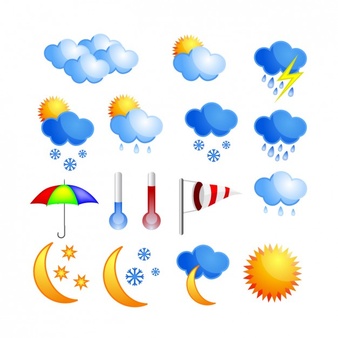 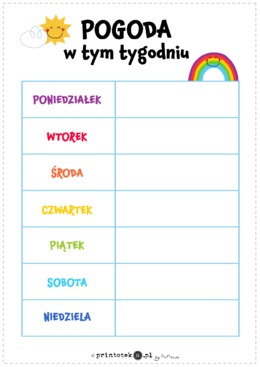                                                                              Miłej zabawy 